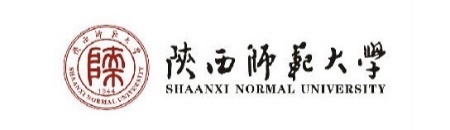 2024年报考攻读博士学位研究生专家推荐信被推荐人姓名报考专业研究方向推荐人姓名职   称与考生关系推荐人工作单位推荐人工作单位推荐人联系电话推荐人联系电话从考生思想品德、道德修养、业务水平、外语水平、科研能力等方面评价该考生有无培养前途，并对考生是否具有报考博士学位研究生的能力提出意见：                                                       推荐人签名：                                                             年   月   日从考生思想品德、道德修养、业务水平、外语水平、科研能力等方面评价该考生有无培养前途，并对考生是否具有报考博士学位研究生的能力提出意见：                                                       推荐人签名：                                                             年   月   日从考生思想品德、道德修养、业务水平、外语水平、科研能力等方面评价该考生有无培养前途，并对考生是否具有报考博士学位研究生的能力提出意见：                                                       推荐人签名：                                                             年   月   日从考生思想品德、道德修养、业务水平、外语水平、科研能力等方面评价该考生有无培养前途，并对考生是否具有报考博士学位研究生的能力提出意见：                                                       推荐人签名：                                                             年   月   日从考生思想品德、道德修养、业务水平、外语水平、科研能力等方面评价该考生有无培养前途，并对考生是否具有报考博士学位研究生的能力提出意见：                                                       推荐人签名：                                                             年   月   日从考生思想品德、道德修养、业务水平、外语水平、科研能力等方面评价该考生有无培养前途，并对考生是否具有报考博士学位研究生的能力提出意见：                                                       推荐人签名：                                                             年   月   日从考生思想品德、道德修养、业务水平、外语水平、科研能力等方面评价该考生有无培养前途，并对考生是否具有报考博士学位研究生的能力提出意见：                                                       推荐人签名：                                                             年   月   日从考生思想品德、道德修养、业务水平、外语水平、科研能力等方面评价该考生有无培养前途，并对考生是否具有报考博士学位研究生的能力提出意见：                                                       推荐人签名：                                                             年   月   日